 Faculdade de Educação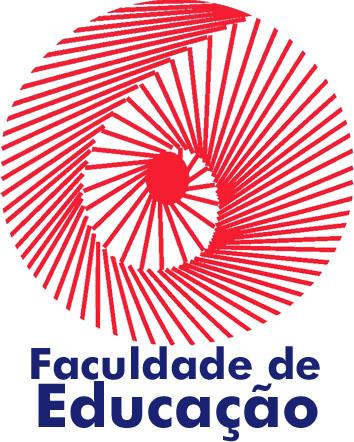 Programa de Pós-Graduação em EducaçãoAutorizo o pagamento de (  ) Auxílio(s) Diário(s).Valor do Auxílio Diário: R$ _______ / Valor Total: R$ _______________/_____/_______________________________Anexar ao formulário os seguintes documentos:Comprovante de aceite do trabalho da Instituição promotora.Prospecto do evento (folder ou página da Internet Impressa)Cópia legível dos documentos: RG, CPF, Comprovantes de residência e de conta bancária.Resumo do trabalho a ser apresentado (1 página)Atestado de matrícula com data de emissão atualizadaFormulário: Aprovação Prévia de Despesas - Viagem (para eventos no exterior) e Cópia do PassaporteSó serão aceitas assinaturas originais neste formulário.Após a participação no evento, é obrigatória a apresentação, em até 5 dias, do certificado de Participação no evento à Secretaria de Pós-Graduação.SOLICITAÇÃO DE AUXÍLIO DIÁRIO PARA EVENTOSRA:Nome completo:Nome completo:Nome completo:Linha de Pesquisa:Linha de Pesquisa:Linha de Pesquisa:Grupo de Pesquisa:Grupo de Pesquisa:Grupo de Pesquisa:E-mail:E-mail:E-mail:Telefone:Telefone:Telefone:Nível:  (     ) Mestrado        (     ) DoutoradoNível:  (     ) Mestrado        (     ) DoutoradoNível:  (     ) Mestrado        (     ) DoutoradoOrientador:Orientador:Orientador:Título do evento:Título do evento:Título do evento:Período do Evento:Período do Evento:Período do Evento:Local do Evento:Local do Evento:Local do Evento:Título do trabalho a ser apresentado:Título do trabalho a ser apresentado:Título do trabalho a ser apresentado:Tipo: (     ) Comunicação Oral          (     ) Pôster      (       )  Outro (especificar)Tipo: (     ) Comunicação Oral          (     ) Pôster      (       )  Outro (especificar)Tipo: (     ) Comunicação Oral          (     ) Pôster      (       )  Outro (especificar)Solicitação: Referente ao Edital 10/2021 - Auxílio Financeiro a Estudantes PROAP/PPGE-FE.Solicitação: Referente ao Edital 10/2021 - Auxílio Financeiro a Estudantes PROAP/PPGE-FE.Solicitação: Referente ao Edital 10/2021 - Auxílio Financeiro a Estudantes PROAP/PPGE-FE.Dados bancários:Dados bancários:Dados bancários:Banco:Agência:Conta Corrente:Assinatura Interessado(a)Assinatura Orientador(a)